Scoil Bhríde,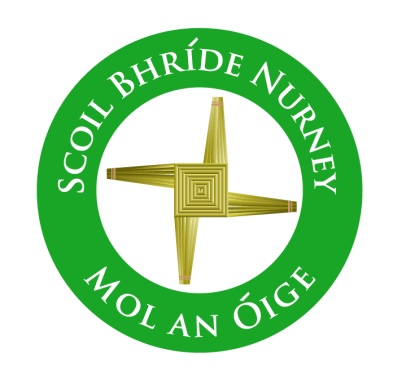 Nurney,County Kildare.Tel/Fax: (045)526767Email: sbnurney@gmail.com www.nurneyns.comRoll no: 16345AChild’s name: __________________________________Dear Parent(s)/Guardian(s) 								Date: _______________From time to time, children may need extra support in school. This may involve in-class support, team-teaching, withdrawal of small groups or one-to-one teaching wherever the need arises. The support may cover literacy, numeracy, language, social skills or movement breaks, depending on the needs of the class and/or child.With your support, we are delighted to offer your child the opportunity to work with the Learning Support Team this coming school year.In line with HSE Public Health Advice and Department of Education Guidelines, all precautions will be taken to ensure appropriate sanitization of materials and work areas. Staff and children will sanitize their hands before and after any specific individual teaching.  Please tick your preference and sign the consent form below, returning it to the school by ______________________Should you have any queries, please feel free to contact the school.Child’s name: ___________________ ‘s Learning Support Consent Form _________ (school year)Please tick the appropriate boxes;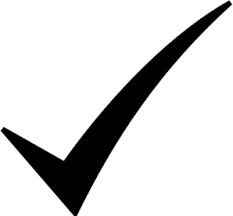 I wish my child to avail of extra supportI do not wish my child to avail of extra support Yours faithfully,Yours faithfully,Learning Support TeamPrincipalSigned: Parent(s)/Guardian(s)Date:______________________________________________________________________________________